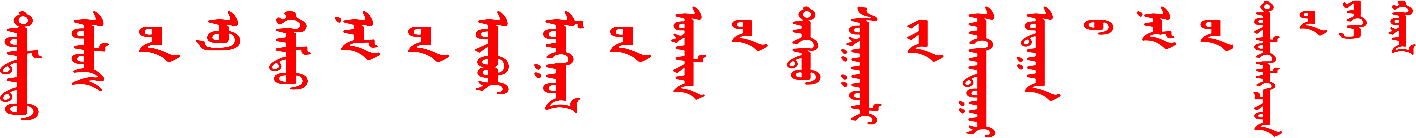 第1期内蒙古艺术学院党委宣传部                             2019年1月 13日中国共产党内蒙古艺术学院第一次代表大会筹备工作有序进行为确保我校第一次党代会顺利召开，学校党委高度重视，精心部署。全校上下积极主动，齐心协力抓好筹备工作，确保党代会顺利召开。　　一、加强组织领导，确保责任落实。学校党委成立第一次党代会筹备工作领导小组，抽调相关人员组建秘书组、组织组、宣传组、会务组，明确各组职责。学校党委多次召开会议研究学校第一次党代会的筹备工作，审议“两委”工作报告，听取筹备工作情况汇报，审查大会会务工作各项准备情况，确认大会筹备工作基本就绪。二、规范选举流程，确保质量落实。为充分发扬党内民主，保证选举质量，我校14个选举单位按照学校党委关于召开党员代表大会的决议和《关于中国共产党内蒙古艺术学院第一次代表大会代表选举工作的通知》所规定的代表条件、代表产生的程序与办法、下达的代表名额和结构比例，根据有关规定，严肃认真地进行了党代会代表的选举工作。各选举单位由党员大会选举产生出席学校第一次代表大会代表共116名，符合规定名额。其选举程序、办法以及结构比例，符合《党章》和学校党委关于第一次党代会代表选举工作通知的有关规定，全部代表符合代表条件，代表资格有效。三、深入调查研究，确保民意落实。为起草好“两委”工作报告，学校党委先后多次召开专题会议讨论修改“两委”工作报告，起草过程中，学校主要领导分别深入各二级学院党组织和有关代表中间，广泛听取和征求部分干部、教师和学生代表建议，形成了一系列重要指导性意见。经过反复修改后，学校召开党委会对“两委”工作报告进行了审定。“两委”工作报告全面回顾总结了学校独立设置以来改革建设发展取得的成绩和经验，实事求是地分析了学校面临的机遇与挑战，明确了学校未来建设发展的奋斗目标和主要工作任务。四、会务准备精细，确保工作落实。大会筹备工作领导小组在各单位、各部门积极配合下，进行了各项会务的准备工作。秘书组起草了大会所需的各种文字材料，印制好了各种会议文件资料，对整个会议的程序作了细致考虑；组织组完成了代表选举工作和代表资格的初步审查，提出了划分代表团、成立大会主席团、代表资格审查小组的建议方案，并为大会选举做了大量准备工作；宣传组制定了宣传工作方案，在校园网设置了宣传专栏，开展了系列专题宣传报道，为开好大会营造良好氛围，并就会议期间的宣传报道和摄影摄像工作进行了安排；会务组编制了大会预算方案，完成了大会证件的制发及会议相关材料的发放工作，布置了大会会场，并做好后勤保障及安全保卫各项准备工作。目前，大会筹备工作已全面就绪。中国共产党内蒙古艺术学院第一次党员代表大会，是在我校独立设置后全面建设有特色高水平应用型艺术学院的关键期召开的一次十分重要的大会。开好第一次党代会，对全面加强我校党的建设，推进学校各项事业发展具有十分重大的意义。目前，全校上下正以饱满的热情，高昂的斗志，喜迎第一次党代会的胜利召开！